Sat 3= MatematikaZaokruži i imenuj voće koje se nalazi IZVAN košare.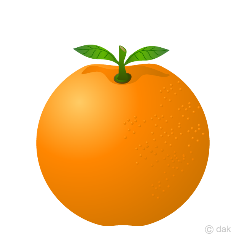 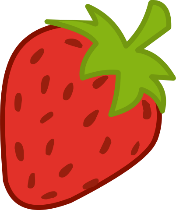 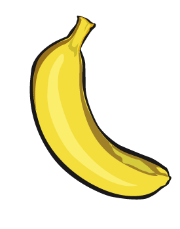 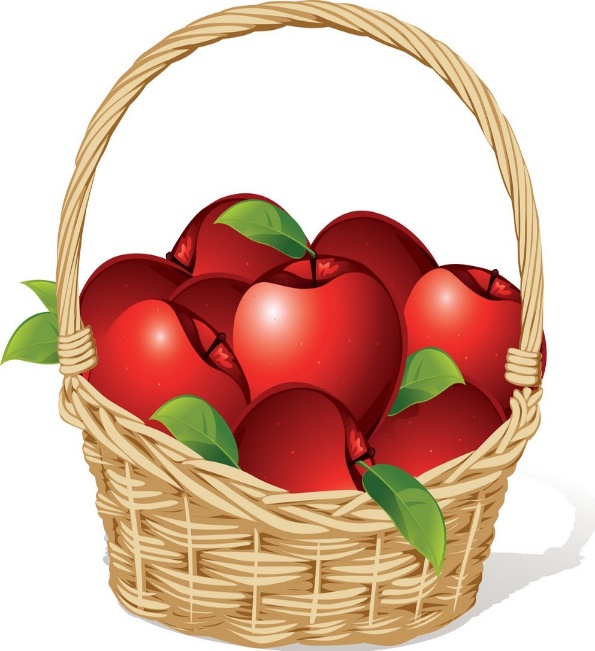 Zaokruži psa koji se nalazi ISPRED kućice.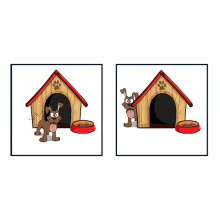 